Сумська міська радаVІI СКЛИКАННЯ XXXVII СЕСІЯРІШЕННЯвід 28 лютого 2018 року  № 3131-МРм. СумиРозглянувши звернення громадянина, надані документи, відповідно до протоколу засідання постійної комісії з питань архітектури, містобудування, регулювання земельних відносин, природокористування та екології Сумської міської ради від 08.02.2018 № 106 та статей 12, 122, 123, 124 Земельного кодексу України, на підставі рішення Сумської міської ради від                          08 липня 2015 року № 4562–МР «Про встановлення плати за землю на території міста Суми» (зі змінами)», керуючись пунктом 34 частини першої статті 26 Закону України «Про місцеве самоврядування в Україні»,                                Сумська міська рада  ВИРІШИЛА:1. Надати в оренду земельну ділянку згідно з додатком.2. Встановити орендну плату у розмірі відсотку від нормативної грошової оцінки земельної ділянки, зазначеного в графі 6 додатку до рішення.Секретар Сумської міської ради						   А.В. БарановВиконавець: Клименко Ю.М.Додатокдо рішення Сумської міської ради   «Про надання в оренду земельної ділянки гр. Комлику О.В. за адресою: м. Суми, вул. Привокзальна, 33/5»від 28 лютого 2018 року № 3131-МРСПИСОКгромадян, яким надаються в оренду земельні ділянки  Секретар Сумської міської ради														         А.В. БарановВиконавець: Клименко Ю.М.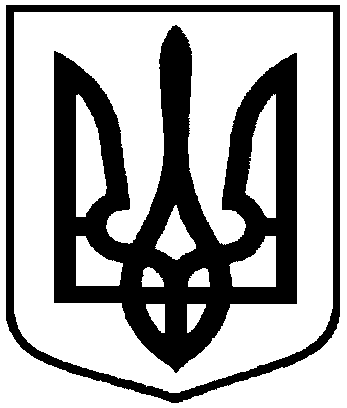 Про надання в оренду земельної ділянки гр. Комлику О.В. за адресою: м. Суми, вул. Привокзальна, 33/5№з/пПрізвище, ім’я по батькові фізичної особи,  реєстраційний номер облікової картки платника податківФункціональне призначення земельної ділянки,адреса земельної ділянки,кадастровий номерПлоща, га,строк користування з моменту прийняття рішенняКатегорія земельної ділянкиРозмір орендної плати в рік за землю у відсотках до грошової оцінки земельної ділянки1234561.Комлик Олег Васильович,2518107813Під розміщеним адміністративним приміщенням,вул. Привокзальна, 33/5,5910136600:16:004:0033(Інформація з Державного реєстру речових прав на нерухоме майно та Реєстру прав власності на нерухоме майно, Державного реєстру Іпотек, Єдиного реєстру заборон відчуження об’єктів нерухомого майна щодо об’єкта нерухомого майна, номер інформаційної довідки: 112059211 від 29.01.2018)9/100від0,07195 роківЗемлі житлової та громадської забудови4,0